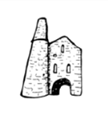 Curriculum Map 2019-2020Class-Topaz                     Year-3Autumn Term Topic:Question:                       Launch:REAL Outcome:Flora and Fauna Topic:Question:                       Launch:REAL Outcome:Spirit of adventure - are humans animals? Topic:Question:                       Launch:REAL Outcome:Eden Project Visit Topic:Question:                       Launch:REAL Outcome:Exhibition of Lesser Spotted Animals Trips/Visits/OutdoorsThe Eden Project 10.10.19Interactive Displays/RoleplayPlant zone/leaf reading areaWhole School Special Days and FestivalsChristingleChristmas Performance Bonfire Night – paint blowingAnti-bullying Week RE:The Bible – the Christian way of lifeGod and HumanityBeliefs, values and experiencePSHE/TIS: New Beginnings – target setting for the short termSelf-portraits in the style of James RizziDream salt jars – targets for future selfAnti-bullying Week -  making and mending friendshipsKnowing and managing feelings Valuing others for similarities and differences PSHE/TIS: BRITISH VALUES:Democracy – voting for school council Individual liberty – identity – anti-bullying week - understanding of how citizens can influence decision-making through the democratic processMutual respect - further tolerance and harmony between different cultural traditions by enabling students to acquire an appreciation of and respect for their own and other culturesEnglish:Focus books (linked to topic)A range of FICTION linked to topics which develop children’s understanding of characters, plot and setting. Non-fiction: Instructions, factual reports, explanations, discussions persuasive adverts and posters.Maths:Number and place value, calculating, fractions, decimals and percentages, statistics, geometry, measuresScience:Working Scientifically: Asking questions, setting up practical enquiries, making systematic and careful observations, taking measurements, recording findings, reporting on findings, using results to draw conclusions, using scientific evidence to answer questionsHistory:Note contrasts, connections and trends over timeDevelop appropriate use of historical terms Devise questions about change, cause, similarity and difference Begin to understand that our knowledge of the past comes from a range of sources – how do we know? Geography:Use maps, atlases, globes and digital/computer mapping to locate countries and describe features studied – locate countries linked to plants seen at EdenUse fieldwork to observe, measure record and present the human and physical features in the local area – identify the physical features of local area – plants and animals habitatsDescribe the physical aspects of vegetation belts Understand how humans impact the physical evidence identify the position and significance of latitude, longitude, Equator, Northern Hemisphere, Southern Hemisphere – link to plants seen at Eden Art and Design:The work of Jon Tremaine – animals within animalsThe work of Giacometti – human body sculpturesLeaf shapes and patterns – sketching The work of Georgia O’Keeffe – large group paintings of flowers – colour mixing Vincent Van Gogh – sunflowers – draw and sketch vase of flowers The work of Henri Rousseau Design Technology:Including Cooking and NutritionDesign a food packet – 3D nets Pneumatic system to create moving parts on a model animal e.g. giraffe neck Food tasting and evaluating – sandwiches? Design and make a mini greenhouseDesign Technology:Including Cooking and NutritionCooking: Make a balanced smoothie – add protein/carbs etc. Music/Drama:improvise and compose music for a range of purposes using the inter-related dimensions of music – animal sounds using a range of instrumentsComputing: use technology safely, respectfully and responsibly; recognise acceptable/unacceptable behaviour; identify a range of ways to report concerns about content and contact.use sequence, selection, and repetition in programs; work with variables and various forms of input and output  use logical reasoning to explain how some simple algorithms work and to detect and correct errors in algorithms and programsLanguages- French:listen attentively to spoken language and show understanding by joining in and responding explore the patterns and sounds of language through songs and rhymes and link the spelling, sound and meaning of wordsappreciate stories, songs, poems and rhymes in the languagebroaden their vocabularyPE:Real P.E. - 2 hours a week. Personal unitSocial unitDaily Mile